Shahnawaz			E-mail	: shahnawaz-393921@2freemail.com Seeking to employ my experience and realize my potentials in a competitive environment which would push me to the best of my creative abilities.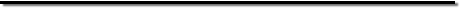                                                         CAREER CONTOURWorked as a LOGISTIC COORDINATOR from 21st November 2013 to 22nd March 2019. Worked From 10th August 2010 to 10th August 2011.ROLES AND RESPONSIBILTIES:-Arranging pickups for customers (Account holders/Non-Account holders) of SAL.Providing tracking details of the shipment to the customer whenever calls up.Specifying quotations to the customer related to rates, time and documentation required for the shipment.Involved in distribution of vehicles to all over India and Other regions.Coordinating with sales, service and stock yard team for vehicle dispatch.Preparation of vehicle planning & export documentation.Regular follow-up and status reporting regarding vehicle deliveries to branches and customers.Involved in the review, processing and analyse of documentation and transactions for customer.Using electronic inventory tracking to scan stock and reconcile inventory.Creating and maintaining spreadsheets to report and analyse data.Preparing the daily inventory sheets, maintaining records, reviewing paper works and reports.Executes required export documentation for multiple accounts in various stages of completion in a highly time sensitive environment.Timely management of multiple lines of communication between suppliers, shippers, customers and internal parties, maintaining details, and relaying pertinent information to appropriate parties.Managing the efficient receipt, storage and dispatch of a wide range of goods from the warehouse.Looking after the transportation of goods into and out of the warehouse. To prepare all necessary paperwork labeling, dispatch dockets, dangerous goods notes as required on a daily basis.Responsible for picking, packing and dispatching shipments to retailers around the world.Arranged with freight forwarders and trucking company pickup and delivery of the merchandise through shipping instructions.Prepared all shipping documents, purchase orders, acknowledgments, invoices, packing list and letter of credits.ADDITIONAL QUALIFICATION:MS EXCEL.Well versed with ERP9Diploma in Computer ApplicationStrengths:Self-Confident,Team Person,Good Interpersonal & social skillsACADEMIC QUALIFICATIONPERSONAL INFODate of Birth		: 30th July 1989Languages Known	: English, Hindi, UrduDECLARATIONI,Shahnawaz, hereby affirm that the information given above is true in the best of my knowledge. DATE:PLACE: (Shahnawaz)                                                                             COURSESSchool/ UniversityBoardYear of PassingMBAP.E.S. Institute of Technology, Bangalore     VTU, Belgaum2013BBADr. B.C. Roy Engineering College, Durgapur    WBUT201012THSaraswati Vidya Mandir,          DhanbadC.B.S.E200710thJNMS, DhanbadC.B.S.E2005